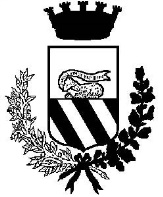 Città di LissoneProvincia di Monza e della BrianzaOGGETTO:	Procedura aperta, tramite Sintel, per l’affidamento dei servizi di didattica museale, custodia, informazione ed accoglienza presso il Museo d’Arte Contemporanea e di supporto operativo per la gestione dei servizi bibliotecari presso la Biblioteca civica - Biennio 2019/2020 – CIG 7676801896 – Chiarimenti.Lissone, 03/12/2018IL DIRIGENTE DEL SETTOREPOLITICHE EDUCATIVE, GIOVANILI,PROMOZIONE CULTURALE ED ECONOMICADR.SSA ANGELA LEVATINODocumento informatico firmato digitalmente ai sensi del T.U. 445/2000 e del D.Lgs 82/2005 e rispettive norme collegate, sostituisce il documento cartaceo e la firma autografa.NUMERODATADOMANDARISPOSTA113/11/2018E’ possibile conoscere il numero degli operatori attualmente impiegati nel servizio, tipologia del contratto, livello di assunzione, scatti di anzianità e data di maturazione prossimo scatto per tipologia di servizio richiesto?Si rimanda al contenuto di cui all’art. 3 del capitolato speciale d’oneri; attualmente risultano, impiegati per i servizi di didattica museale e custodia, informazione e accoglienza presso il Museo, n. 4 soci lavoratori collaboratori.213/11/2018E’ possibile conoscere il nominativo dell’attuale gestore del servizio?L’attuale gestore dei servizi di didattica museale e custodia, informazione e accoglienza presso il Museo è EOS COOPERATIVA SOCIALE ONLUS, Via Riverio Inferiore n. 5, Carate Brianza (MB), CF/P.IVA 03501440964.313/11/2018E’ possibile allegare eventuale altra documentazione all’offerta tecnica (es. CV degli operatori) oltre le 15 pagine previste dal capitolato?No, ad eccezione dei soli curricula.414/11/2018E’ possibile presentare gli allegati A, A/BIS, A/TER, A/QUATER in alternativa al DGUE?Si, purché debitamente compilati e sottoscritti digitalmente.514/11/2018La dichiarazione di impegno a rilasciare la garanzia definitiva si applica solo alle grandi imprese e non alle micro/piccole/medie imprese?Si, così come previsto dall’art. 93, c. 8, del D.Lgs. n. 50/2016.614/11/2018La redazione del progetto di cui all’art. 4.2.1 punto 1) del disciplinare può essere identica per entrambe le  annualità? Si.715/11/2018Cosa bisogna fare per dotarsi di PASSOE? Richiamata la deliberazione ANAC n. 157/2016, occorre registrarsi al sistema AVCPASS accedendo al seguente link https://www.anticorruzione.it/portal/public/classic/Servizi/ServiziOnline/AVCpass826/11/2018Con riferimento al requisito di capacità tecnica e professionale di cui all’art. 3.3. del disciplinare, ogni singola attività in che percentuale deve essere indicata?Non è richiesta una specifica percentuale relativa ad ogni singolo servizio di didattica museale e di custodia, informazione, accoglienza presso i musei e gestione di servizi bibliotecari; è possibile dimostrare il possesso del requisito di capacità tecnica e professionale anche per servizi analoghi purché per un importo non inferiore ad € 30.000,00 iva esclusa/anno.926/11/2018Con riferimento al requisito di capacità tecnica e professionale di cui all’art. 3.3. del disciplinare, è necessario avere svolto tutte le tipologie di servizi richiesti?No, è sufficiente avere svolto anche taluni dei servizi di didattica museale e di custodia, informazione, accoglienza presso i musei e gestione di servizi bibliotecari, purché per un importo non inferiore ad € 30.000,00 iva esclusa/anno.1026/11/2018Possono intendersi come “servizi analoghi” di cui all’art. 3.3. del disciplinare i servizi di mediazione culturale in biblioteca?Si, purché aggiuntivi a taluni degli altri servizi indicati dal disciplinare di gara.1127/11/2018Le visite serali del terzo giovedì del mese sono ricomprese nelle “n. 8 visite guidate ……" di cui all’art. 2.1 lett. c) del Capitolato.No.Attualmente le visite gratuite programmate nel terzo giovedì del mese sono curate dalle “Doti Comuni” in servizio presso il Museo.1227/11/2018Si chiede di conoscere, per ciascun addetto al servizio ad oggi impiegato, il CCNL applicato completo di livello di inquadramento, data di prima assunzione, scatti maturati ed eventuali benefit o ad personam riconosciuti, il monte ore complessivo settimanale.L’operatore economico attualmente affidatario del servizio non ha comunicato alla Stazione Appaltante alcun ulteriore dato rispetto a quanto già indicato nella risposta al quesito n. 1.13)27/11/2018Con riferimento alle attività previste nei confronti dell’utenza esterna (art. 2 del Capitolato) è previsto il pagamento di un ticket per la partecipazione all’attività? In caso affermativo si chiede l’importo del ticket e a chi spetta l’eventuale introito.Le visite guidate ed i laboratori didattici sono gratuiti.Soltanto in casi eccezionali potrebbe essere richiesto il pagamento di un ticket con introito a favore dell’Amministrazione comunale.14)27/11/2018A quanto ammontano le spese di registrazione del contratto in caso di aggiudicazione, le spese di pubblicazione, i diritti di segreteria ed i bolli?Le spese di registrazione del contratto ammontano a:€ 200,00 per Imposta di registro;€ 45,00 per Imposta di bollo;€ 650,00 circa per Diritti di segreteria;€ 2.000,00 circa per Spese di pubblicazione.15)27/11/2018E’ possibile avere dei chiarimenti in merito alle modalità di compilazione dell’art. 1 dell’allegato B?Si richiama il disposto di cui all’art. 48, comma 4, del D.Lgs. n. 50/2016. Occorrerà indicare la percentuale delle parti del servizio che saranno eseguite dai singoli operatori riuniti o consorziati.16)27/11/2018E’ possibile conoscere il prezzo orario unitario attualmente riconosciuto per i servizi oggetto dell’appalto?Il prezzo orario unitario attualmente riconosciuto per i soli servizi di custodia, informazione ed accoglienza presso il Museo è di € 9,00 iva esclusa.17)27/11/2018Possono intendersi come “servizi analoghi” di cui all’art. 3.3. del disciplinare i servizi custodia, informazione ed accoglienza prestati presso spazi espositivi e/o destinati ad attività culturali aperte al pubblico (ad esempio: cinema, auditorium, teatri, piazze, etc.)?Si, purché aggiuntivi a taluni degli altri servizi indicati dal disciplinare di gara.18)29/11/2018E’ possibile nominare la medesima persona sia come Coordinatore Tecnico sia come Responsabile della Didattica? Si, purché la persona sia in possesso dei requisiti espressamente indicati per ciascuna figura all’art. 3 del capitolato speciale d’oneri.